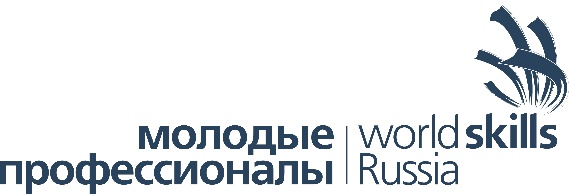 УтверждаюДиректор Worldskills Russia«___»________________201  год ИНСТРУКЦИЯ ПО ОХРАНЕ ТРУДА И ТЕХНИКИ БЕЗОПАСНОСТИДЛЯ КОМПЕТЕНЦИИ «ГЕОДЕЗИЯ»Общие требования безопасности1.1. До начала работ в городах, населенных пунктах, на территориях промышленных объектов и объектов специального назначения, по линиям железных дорог и автомагистралей, в лесах и т.д. необходимо получить в органах, ведающих данной территорией, разрешение на право производства работ и согласовать требования по безопасности, предъявляемые местными организациями к проведению планируемых геодезических работ.1.2. Все работы должны выполняться с соблюдением действующего законодательства об охране окружающей среды (охрана недр, лесов, водоемов и т.п.).1.3 К самостоятельной работе с геодезическими приборами и инструментом допускается обученный персонал, прошедший вводный инструктаж по охране труда и первичный инструктаж на рабочем месте, ознакомленный со специальными инструкциями по работе с приборами и инструментом, правилами пожарной безопасности, знающий и умеющий применять методы оказания первой помощи при несчастных случаях. 1.4. При выполнении производственного задания группой студентов в составе двух и более человек один из них должен быть назначен старшим, ответственным за безопасное ведение работ, распоряжения которого для всех членов группы являются обязательными.1.5. Геодезические приборы должны храниться в специальных ящиках1.6. Персонал, работающий с геодезическими приборами обязан:выполнять только ту работу, которая поручена ему непосредственным руководителемприменять безопасные методы и приемы выполнения работ;выполнять требования режима труда и отдыха;соблюдать требования знаков безопасности труда и сигналов, предупреждающих об опасности;уметь оказать первую доврачебную помощь пострадавшему при несчастном случае;знать местоположение средств оказания доврачебной помощи, первичных средств пожаротушения, главных и запасных выходов, путей эвакуации в случае аварии или пожара.1.7. При происшествии несчастного случая немедленно сообщить о случившемся непосредственному руководителю, принять меры к сохранению обстановки места происшествия (аварии), если это не создает опасности для окружающих.1.8. В случае получения травмы или заболевания студент должен прекратить работу, поставить в известность своего непосредственного руководителя и обратиться за помощью в ближайшее лечебное учреждение.1.9. Запрещается отлучаться с рабочего участка по делам не связанным с выполняемой им геодезическими работами;1.10. Инструкция по охране труда является документом, устанавливающим для студентов требования к безопасному выполнению работ. В случае невыполнения положений настоящей инструкции студенты могут быть не допущены до прохождения практики по геодезии1.11. Руководящие и контролирующие лица проверяют соблюдение настоящих Правил, другой действующей в отрасли нормативной документации по безопасности труда, и принимают меры по устранению выявленных нарушений.Требования безопасности перед началом работы2.1. Требования к организации безопасного ведения геодезические работ2.1.1 Все виды геодезических работ должны производиться в строгом соответствии с требованиями по технике безопасности, содержащимися в настоящей Инструкции.2.1.2. Перед началом геодезических работ на объекте руководитель практики должен информировать об этом местные органы власти, а при выполнении работ на объектах автомобильных и железных дорог, трубопроводов, объектах специального назначения и других, кроме того, - соответствующие организации и предприятия, в чьем ведении находятся эти объекты.2.1.3. До начала работ должны быть полностью решены вопросы организационно-технического порядка:обеспечение материалами, инструментами и снаряжением,разработка календарных планов и составление схем передвижения бригад по участкам работ с учетом времени производства работ;определение и утверждение состава бригад, назначение руководителей бригад, а также ответственных лиц за эксплуатацию механизмов и др.;определение сроков завершения работ и порядка возвращения с работ достаточность освещенности мест;убрать все, что может помещать выполнению работ или создать дополнительную опасность.2.1.4. Продолжительность работ должна планироваться исходя из конкретных условий и специфики работы.2.2. Порядок оформления готовности к полевым работам2.2.1. До начала работ должны быть проведены организационно-технические мероприятия, направленные на создание безопасных и здоровых условий труда при выполнении работ.2.3. Санитария и гигиена работах2.3.1. Каждый студент должен постоянно заботиться о сохранении и укреплении своего здоровья и строго соблюдать требования санитарии и личной гигиены и тем самым способствовать успешному выполнению производственного задания. В этом отношении руководитель подразделения должен служить примером для остальных членов коллектива и требовать от них четкого выполнения установленных правил.2.4 Проверить исправность необходимого для работы инструмента:рукояти инструментов ударного действия – молотки, кувалды – должны изготавливаться из сухой древесины твердых пород, гладко обработанные и надежно закреплены;рукоятки молотков и кувалд должны быть прямыми, а в поперечном сечении иметь овальную форму. К свободному концу рукоятки должны несколько утолщаться (кроме кувалд) с тем, чтобы при взмахе и ударах инструментов рукоятка не выскальзывала из рук. У кувалд рукоятка к свободному концу несколько сужается. Ось рукоятки должна быть перпендикулярна оси инструмента;для надежного крепления молотка и кувалды рукоятку с торца расклинивают металлическими и заершенными клиньями. Клинья для укрепления инструмента на рукоятки должны быть из мягкой стали;бойки молотков и кувалд должны иметь гладкую, слегка выпуклую поверхность без косины, сколов, выбоин, трещин и заусенцев.2.5. Правильно надеть одежду: застегнуть обшлага рукавов, заправить полы одежды так, чтобы не было свисающих концов. Не закалывать одежду булавками, иголками, не держать в карманах одежды острые, бьющиеся предметы. 2.6. Перед началом работ у непосредственного руководителя получить задание и инструктаж о безопасных методах выполнения порученной работыТребования безопасности во время работы3.1. Следует выполнять только ту работу, которая поручена непосредственным руководителем.3.2.  Не поручать свою работу посторонним лицам.3.3. Применять исправное геодезическое оборудование, инструменты, использовать их только для тех работ, для которых они предназначены.3.4. Соблюдать особую осторожность во время работы возле люков, спусков, лестниц и дверей.3.5. При переноске или перевозке штатива, выдвигающиеся части должны быть сложены и закреплены винтами; острые концы должны смотреть в пол.3.6. Ручной инструмент должен переноситься ии перевозиться к месту работы в условиях, обеспечивающих его исправность и пригодность к работе, т.е. он должен быть защищен от загрязнений и механических повреждений.3.7. Запрещается:не разрешается во время отдыха ложиться на сырую землю.летом под лучами солнца работать с не покрытой головой.3.8 Эксплуатация производственного оборудования, аппаратуры и инструментов3.9. За состоянием и безопасной работой оборудования и механизмов должен быть установлен постоянный контроль должностными руководителями работ, 3.10. Используемое в работе оборудование, приборы, аппаратура и инструменты должны соответствовать техническим условиям завода-изготовителя и эксплуатироваться в соответствии с требованиями эксплуатационной и ремонтной документации.3.11. При эксплуатации оборудования, приборов, аппаратуры и механизмов запрещается:применять не по назначению и использовать это оборудование для работ в неисправном состоянии;работать при неисправном их состоянии;эксплуатировать при неисправных контрольно-измерительных приборах (манометры, индикаторы и т.п.);оставлять без присмотра геодезическое оборудование.3.12. Вешки, треноги, ломы и прочие инструменты, имеющие острые концы, переносятся острым концом вперед на расстоянии не ближе 5 м от идущего впереди.3.13. При производстве работ в населенных пунктах, обязаны соблюдать требования Правил дорожного движения.3.14. Производство геодезических работ в населенных пунктах не должно препятствовать дорожному движению.3.15. При производстве геодезических работ вблизи действующих трамвайных и троллейбусных линий запрещается подносить какие-либо предметы на расстояние ближе 2 м. к находящимся под напряжением проводам или частям контактной сети.3.16. В случае невозможности перехода с инструментом с одного места работы на другое по тротуару, следует передвигаться у самого тротуара навстречу движению транспорта во избежание его наезда сзади.Требования безопасности в аварийных ситуациях4.1. При обнаружении неисправности инструмента или оборудования выполнение работы немедленно прекратить и доложить об этом своему непосредственному руководителю.4.2. При возникновении аварийной ситуации студент должен прекратить работу немедленно сообщить о случившемся руководителю работ и далее выполнять его указания по предупреждению несчастных случаев или устранению возникшей аварийной ситуации4.3. При возникновении пожара следует:немедленно сообщить в пожарную охрану, указав точное место возникновения пожарасообщить руководителю работ и далее действовать по его указанию;при необходимости вывести людей из опасной зоны4.4. В случае участия в тушении пожара работник должен знать следующее:при загорании электрооборудования применять только углекислотные иди порошковые огнетушители. При пользовании углекислотным огнетушителем не браться рукой за раструб огнетушителя;при тушении пламени кошмой пламя накрывать ею так, чтобы огонь не попал на человека, тушащего пожар;при тушении пламени песком совок, лопату не поднимать на уровень глаз во избежание попадания в них песка;4.5. При обнаружении взрывного устройства или других посторонних подозрительных предметов следует изолировать доступ к ним окружающих и немедленно сообщить об этом непосредственному руководителю участка и работникам правоохранительных органов. Запрещается осуществлять какие-либо действия с обнаруженным устройством.4.6. При происшествии несчастного случая с товарищами по работе, студент должен уметь оказывать первую (доврачебную) помощь.Требования безопасности по окончании работы5.1 Геодезические приборы и инструменты правильно собрать, сложить и убрать на место хранения.5.2 Неисправный инструмент сдать руководителю работ для замены на новый5.3 Смазать руки питающим и регенерирующим кожу кремом.5.4 Обо всех нарушениях и замеченных недостатках во время работы и о принятых мерах по их устранению студент должен сообщить непосредственному руководителю5.5 Вымыть руки и лицо теплой водой с мылом, при возможности принять душ.R60 Геодезия